Little Sunshine’s Menu2 Courses £9.95	       3 Courses £12.95                              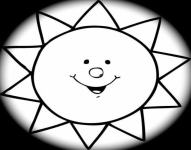 StartersHomemade Soup of the Day served with Bread & ButterVegetable Sticks & Tomato DipCheesy Garlic Bread FingersCheesy Nacho’s- Sour cream & Guacamole MainsAll served with House Fries or SaladHomemade Steak Burger, Cheese & KetchupCheese & Tomato PizzaHomemade Fish Goujons & Mayo DipHomemade Chicken Goujons & Ketchup DipKids Mac N Cheese DessertsDouble Chocolate Brownie & Vanilla Ice CreamHot Waffle with Strawberries & Clotted CreamSelection of Homemade Ice Creams 